.STEP, SLIDE STEP, STEP, STEP WITH ¼ LEFT, STEP WITH ½ LEFT, ROCK, STEP, STEP WITH ½ RIGHT, SIDE SHUFFLE ¼ RIGHTBALL, STEP WITH A KICK WITH ¼ LEFT, COASTER, TRIPLE LOCK STEP, MAMBO, STEPROCK, STEP, RONDE SWEEP WITH ¼ LEFT, SAILOR STEP, WALK, WALK, TRIPLE LOCK STEP BACK, STEPSLIDE WITH ¼ LEFT, SLIDE WITH ¼ LEFT, SLIDE WITH ¼ LEFT, SLIDE, ROCK, STEP, ROCK, TOE, KICK, STEP, ROCKREPEATTAGAt the end of the third wallGallery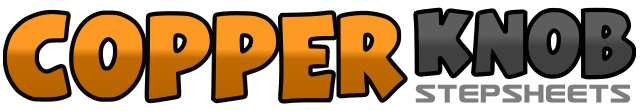 .......Count:32Wall:4Level:Intermediate.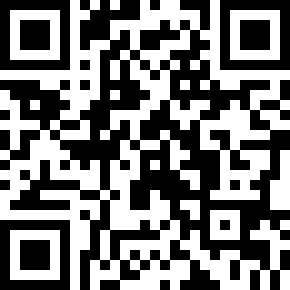 Choreographer:Junior Willis (USA)Junior Willis (USA)Junior Willis (USA)Junior Willis (USA)Junior Willis (USA).Music:Gallery - Mario VasquezGallery - Mario VasquezGallery - Mario VasquezGallery - Mario VasquezGallery - Mario Vasquez........1-2&Step right out to right, slide left behind right and step on left, step right in place3-4&Step left forward with ¼ turn to left, step right forward with ½ turn to left, rock back on left5-6Step right forward while prepping for right turn, step left forward with ½ turn to right7&8Step right out to right with ¼ turn to right, step ball of left next to right, step right out to right&1Place ball of left next to right with weight on it, step down on right while kicking left out to left with ¼ turn to left2&3Step back on left, step right in place, step forward on left4&5Step right forward, step left behind right, step right forward6&7-8Rock forward on left, recover on right, step back on left, step back on right&1Rock forward on left, step right in place and ronde left around with a ¼ turn to left2&3Step left behind right, step right slightly out to right, step left forward4-5Step right forward and slightly to right diagonal, step left forward and slightly to left diagonal6&7-8Step back on right, step left directly in front on right, step back on right, step back on left1-2Slide right to right making a ¼ turn to left, slide left to left making a ¼ turn to left3-4Slide right to right making a ¼ turn to left, slide left to left&5-6Rock right behind left, step left in place, rock forward on the ball of right&7Tap left toe back, step down on left while kicking right forward8&Step right next to left, rock left slightly back and out to left1-2&Step right out to right, slide left behind right and step on left, step right in place3-4&Step left out to left, slide right behind left and step on right, step left in place